Учреждение образования"Полесский государственный университет"Курсы повышения квалификацииМеханизмы и инструменты управления воспитательной и идеологической работой в высшей школеВыпускная работаслушателя Макарушко Владимира Владимировичастаршего преподавателя кафедры межкультурных коммуникацийСценарий круглого стола на тему:"Основной Закон Республики Беларусь"в честь празднования "Дня Конституции Республики Беларусь"Пинск2022Автор-составитель Макарушко Владимир Владимирович, старший преподаватель кафедры межкультурных коммуникаций учреждения образования "Полесский государственный университет"Макарушко, В.В. методическая разработка "Сценарий круглого стола на тему: "Основной Закон Республики Беларусь" в честь празднования Дня Конституции Республики Беларусь» [Текст]: методическая разработка / В.В. Макарушко. – Пинск: УО "Полесский государственный университет", 2022. - 15 с. Аннотация: Данное мероприятие посвящено празднованию Дня Конституции Республики Беларусь. День Конституции в Беларуси – государственный праздник, который отмечается в Республике Беларусь ежегодно 15 марта, согласно Указу Президента страны. В Республике Беларусь действует Конституция 1994 года с изменениями и дополнениями, принятыми на республиканских референдумах 24 ноября 1996 года и 17 октября 2004 года. Уже более четверти века Республика Беларусь, основываясь на Конституции, поступательно развивается и укрепляется как демократическое социальное правовое государство. В рамках мероприятия проходят: церемония чествования профессорско-преподавательского состава и студентов; выступление почётных гостей; вручение первичной организацией ПолесГУ вновь принятым членам РОО "Белая Русь" из числа сотрудников и студентов университета членских билетов; игра-конкурс команд студентов на предмет знания Конституции Республики Беларусь с оценкой результатов конкурса жюри, сформированного из почетных гостей; музыкальные поздравления, подготовленные студентами университета; награждение команд-победителей почетными грамотами; видео и фото съемка на память и для размещения соответствующего контента на сайте университета. Адресуется студенческой молодежи и профессорско-преподавательскому составу учреждений высшего образования.СОДЕРЖАНИЕЛИТЕРАТУРА	1. Конституция Республики Беларусь, 15 марта 1994 г., №2875-ХП (с изм. и доп., принятыми на республиканском референдуме 24 нояб. 1996 г., в ред. Решения Республиканского референдума от 17.11.2004, № 1// Нац. реестр правовых актов Республики Беларусь.-2004.№ 188.-1/6032. ВВЕДЕНИЕ Цель: усвоение обучающимися понятий, терминов конституционного права, формирование у обучающихся знаний по основным положениям конституционного права, а также овладение современными методами анализа проблем государственного строительства, формирование у будущих специалистов научных представлений об обществе и государстве и воспитание гражданской культуры обучающихся.Задачи:- усвоение обучающимися основ теории конституционного права;- формирование у обучающихся навыков современных методов анализа понятий и категорий, конституционно-правовых институтов, правоотношений, связанных с ними проблем, и умение находить пути их разрешения;- овладение обучающимися навыками определения места конституционного права в системе отраслей, выявления противоречий между Конституцией и актами текущего законодательства с целью их устранения;- приобретение студентами навыков применения конституционно-правовых норм;- привить и закрепить навыки правопонимания и правоприменения в дальнейшей профессиональной деятельности обучающихся, заложить начальный фундамент правовой культуры, правосознания молодого поколения.Дата: 						15 марта  Место проведения: 				конференц-зал общежития №5 Время: 											  16:15Тех.райдер:			2 микрофона на стойке типа "Журавль"					2 радиомикрофона                                                мультимедийный проектор Ведущий 1 Ведущий 2 Без объявления			Звучит песня Марка Бернеса"С чего начинается Родина"Встреча гостей и приглашенных, выход ведущихНа экране мультимедийного проектора появляется Заставка ”День Конституции Республики Беларусь“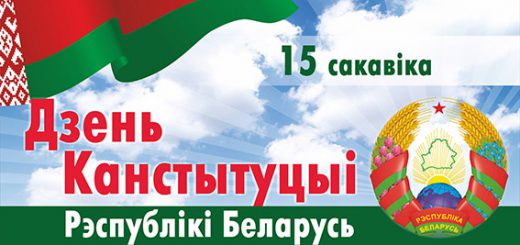 Вступительная частьВедущий 1: Наш круглый стол посвящен празднованию Дня Конституции Республики Беларусь. День Конституции в Беларуси – государственный праздник, который отмечается в Республике Беларусь ежегодно 15 марта, согласно Указу Президента страны. В Республике Беларусь действует Конституция 1994 года с изменениями и дополнениями, принятыми на республиканских референдумах 24 ноября 1996 года и 17 октября 2004 года. Уже более четверти века Республика Беларусь, основываясь на Конституции, поступательно развивается и укрепляется как демократическое социальное правовое государствоВедущий 1:В работе круглого стола принимают участие:  Представляет присутствующих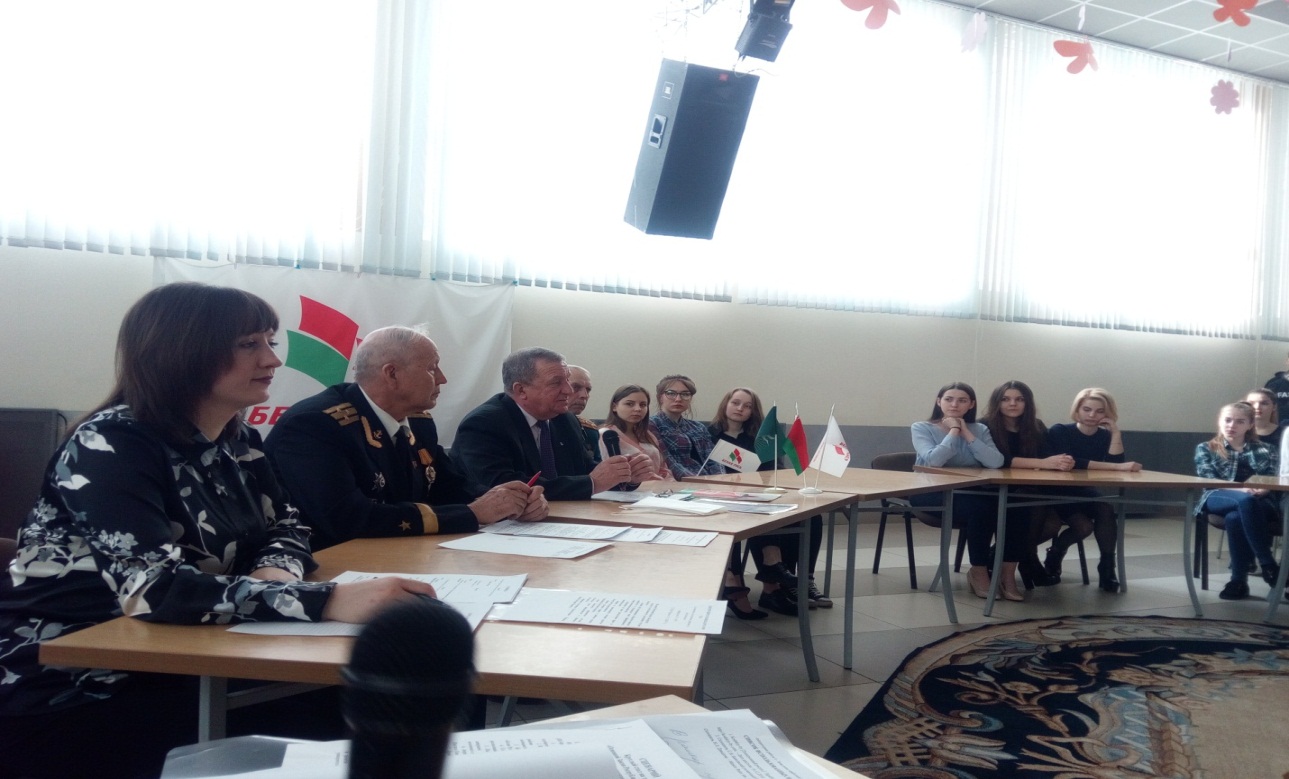 Ведущий 2: Слово для выступления предоставляется Объявляет по субординацииВедущий 2: Слово для выступления предоставляется Объявляет по субординацииМузыкальная паузаВедущий 1: Для Вас поет ФИО Выступление в национальном белорусском костюме 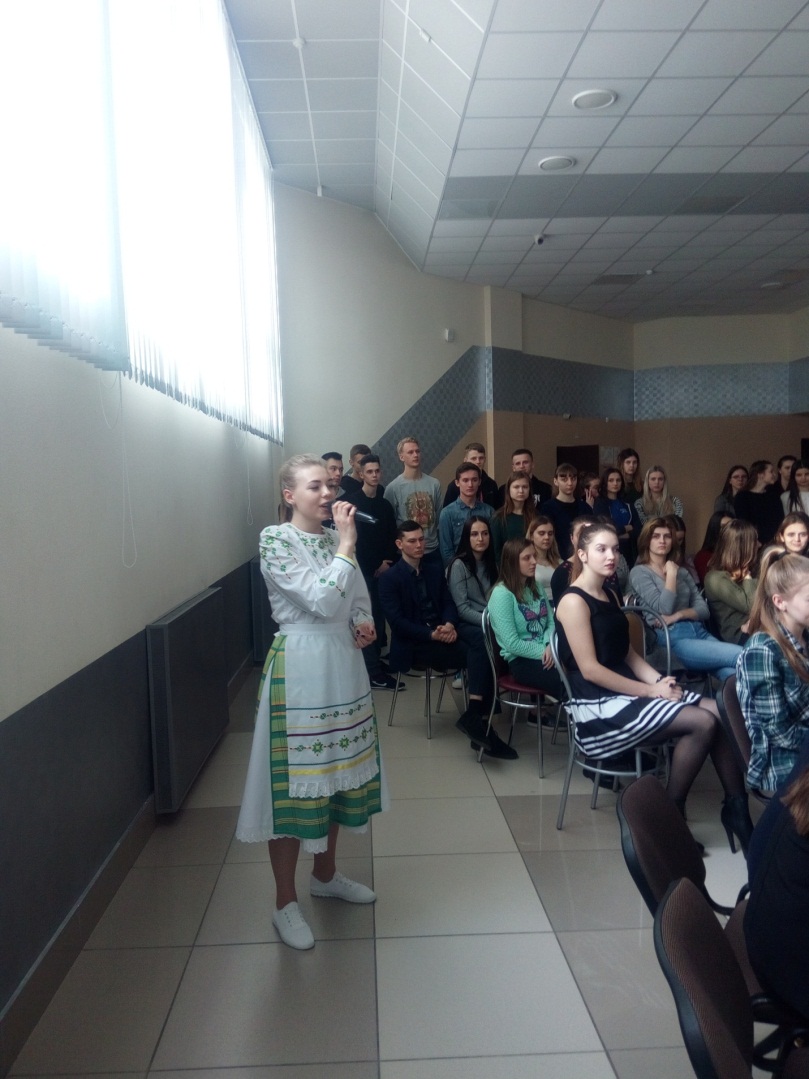 Ведущий 2: Для вручения членских билетов вновь вступившим членам первичной организации Полесского государственного университета Пинской ГОРОО "Белая Русь" приглашаются Приглашает по субординации1Вручение билетовМузыкальная пауза Ведущий 1: Для Вас поет ФИО Выступление Конкурс на знание Конституции Республики Беларусь между командой факультета экономики и финансов «ЮСТИЦИЯ» и командой инженерного факультета «ДЕТИ ФЕМИДЫ»Ведущий 2. Объявляется конкурс на знание Конституции Республики Беларусь между командой факультета экономики и финансов «ЮСТИЦИЯ» и командой инженерного факультета «ДЕТИ ФЕМИДЫ»  Представляет команды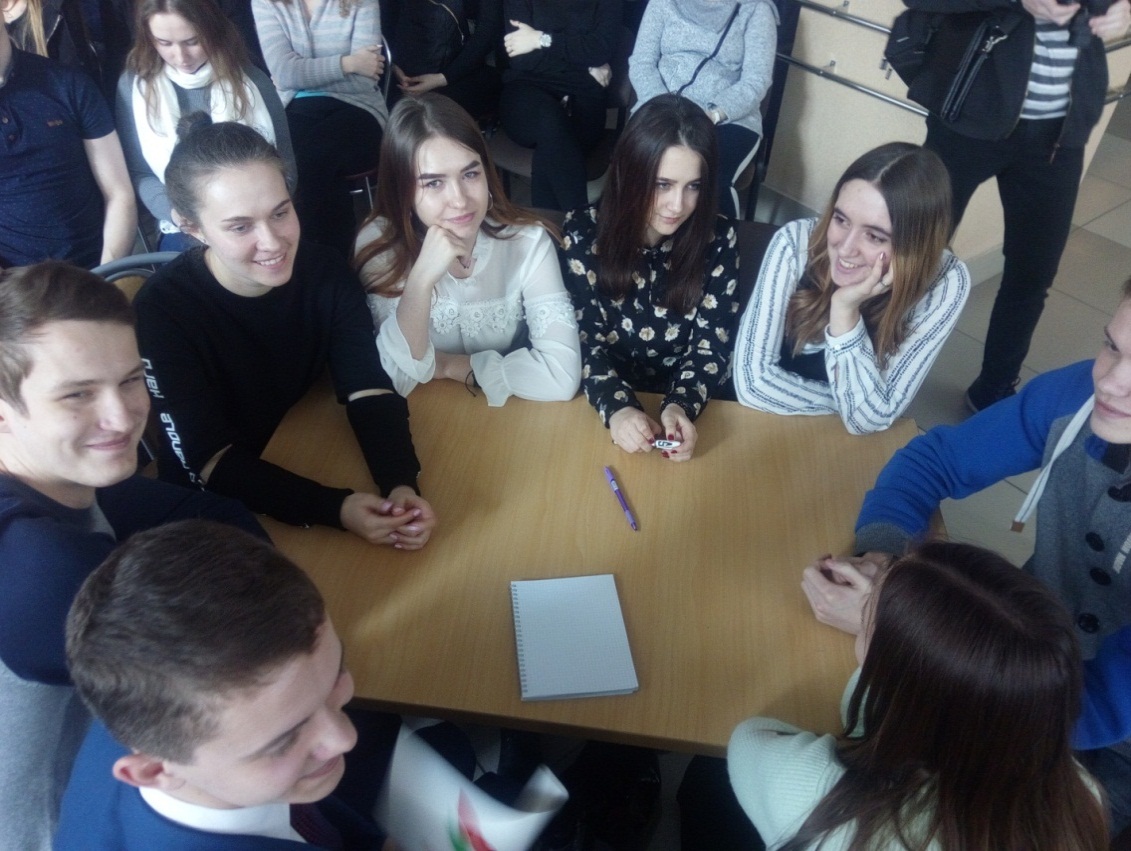 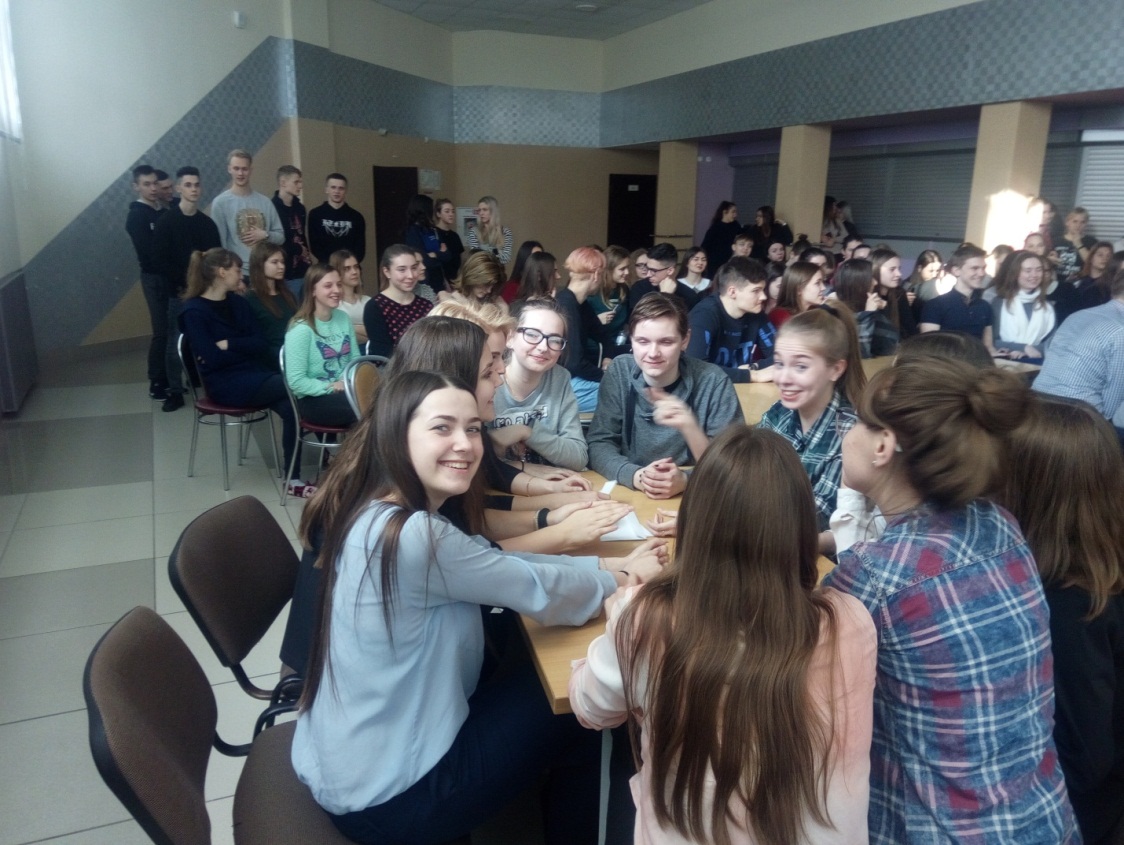 Ведущий 1: Оценивать ответы команд приглашается жюри, роль которого будет выполнять Конституционный Суд в составе:Объявляет состав жюри Членов Конституционного Суда прошу занять свои местаВедущий 2: Условия конкурса. Конкурс включает две части – РАЗМИНКА И ОСНОВНАЯ ЧАСТЬ. В каждой части конкурса по 10 вопросов.Капитан команды выбирает вопрос путем жеребьёвки.На обсуждение вопроса дается 1 минута в РАЗМИНКЕ и 1,5 минуты в ОСНОВНОЙ ЧАСТИ КОНКУРСА после вскрытия конверта. Неиспользованное время для обсуждения вопроса автоматически аннулируется.  После чего, от команды должен последовать ответ (руководит процессом игры команды капитан команды).Каждый правильный ответ Конституционный Суд оценивает в «ОДИН» балл, каждый неправильный ответ - «НОЛЬ» баллов.  Задержка ответа более чем на установленное время лишает команду права на ответ, команда получает «НОЛЬ» баллов за ответРЕШЕНИЯ КОНСТИТУЦИОННОГО СУДА ЯВЛЯЮТСЯ ОКОНЧАТЕЛЬНЫМИ И ОБЖАЛОВАНИЮ НЕ ПОДЛЕЖАТ !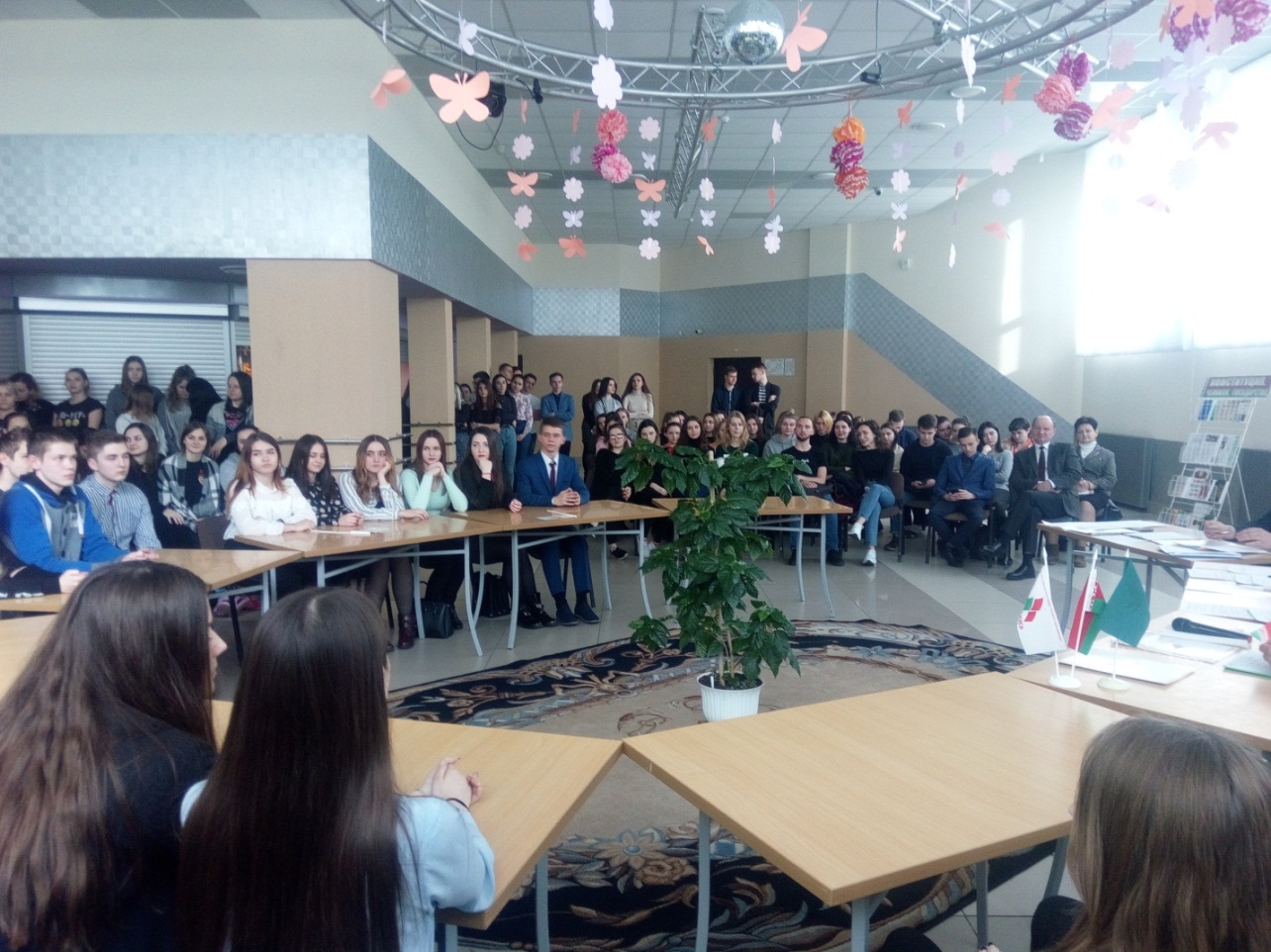 РазминкаВедущий 2: Итак, разминкаПраво первой взять вопрос предоставляется команде, представитель которой наиболее подробно изложит преамбулу Конституции Республики Беларусь. Оценивает ответ команды  КОНСТИТУЦИОННЫЙ СУДЗаслушиваются команды, оценка, решениеВедущий 2: Подносит конверты с вопросами к столу победившей команды. Капитан команды выбирает конверт, вскрывает, оглашает вопрос, команда обсуждает вопрос, капитан команды назначает, кто из членов команды будет отвечать. Следует ответ. Жюри ответ оценивает и выставляет балл оценки ответа.Далее процесс повторяется Ведущий 2: Разминка закончена. Председателя Конституционного суда прошу подвести итоги разминкиПодведение итогов разминкиМузыкальная паузаВедущий 1: Для Вас поет ФИО Выступление Ведущий 2: Основная часть конкурса.  Процесс повторяется аналогично первой части конкурса. Ведущий 2: Основная часть конкурса закончена. Председателя Конституционного суда прошу подвести итоги конкурсаПодводит итоги конкурса. Оглашает его результаты. НАГРАЖДАЕТ КОМАНДЫ ГРАМОТАМИБез объявления: Звучит гимн "Прощание славянки"ОБЩЕЕ ФОТО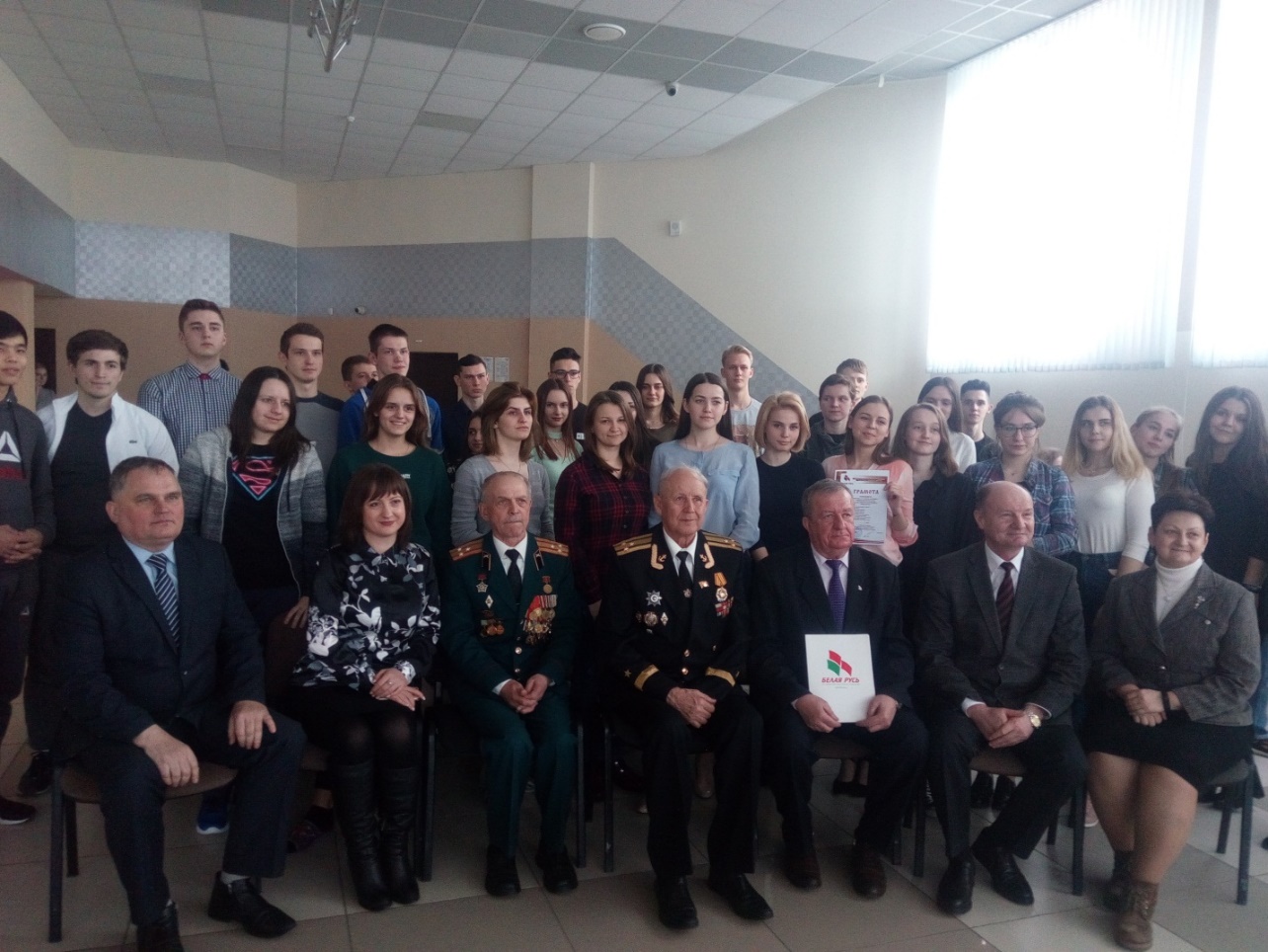 МЕРОПРИЯТИЕ ЗАКОНЧЕНОПриложение 1ВОПРОСЫ КОНКУРСА ЧАСТЬ I РАЗМИНКА Вопрос 1Дата принятия действующей Конституции Республики БеларусьВопрос 2Закончите фразу: Парламент состоит из… Вопрос 3Как называется раздел 1 Конституции Республики Беларусь?Вопрос 4Как называется раздел 2 Конституции Республики Беларусь?Вопрос 5Как называется раздел 3 Конституции Республики Беларусь?Вопрос 6Как называется раздел 4 Конституции Республики Беларусь?Вопрос 7Как называется раздел 5 Конституции Республики Беларусь?Вопрос 8Как называется раздел 6 Конституции Республики Беларусь?Вопрос 9Как называется раздел 7 Конституции Республики Беларусь?Вопрос 10Состав Палаты представителей Национального собрания Республики Беларусь?ВОПРОСЫ КОНКУРСА ЧАСТЬ II ОСНОВНАЯ ЧАСТЬВопрос 1Закончите фразу:Вопрос об изменении и дополнении Конституции рассматривается палатами Парламента по инициативе…Вопрос 2Какие обязанности предусматривает Конституция Республики Беларусь для граждан Республики Беларусь (кроме обязанностей, предусмотренных Конституцией для каждого человека)?Вопрос 3Закончите фразу:Право выдвижения кандидатов в депутаты принадлежит…Вопрос 4Закончите фразу:Парламент - Национальное собрание Республики Беларусь является…Вопрос 5Закончите фразу:Исполнительную власть в Республике Беларусь осуществляет…Вопрос 6Закончите фразу:Президент Республики Беларусь является…Вопрос 7Закончите фразу:Право законодательной инициативы принадлежит….Вопрос 8Закончите фразу:Бюджетная система Республики Беларусь включает...Вопрос 9Закончите фразу:Правительство в своей деятельности…Вопрос 10Закончите фразу:Закон не имеет обратной силы, за исключением случаев, когда …Приложение 2ВОПРОСЫ-ОТВЕТЫ КОНКУРСА ЧАСТЬ I РАЗМИНКА Вопрос 1Дата принятия действующей Конституции Республики БеларусьОтвет: 15 марта 1994 годаВопрос 2Закончите фразу: Парламент состоит из …Ответ:Статья 90. Парламент состоит из двух палат - Палаты представителей и Совета РеспубликиВопрос 3Как называется раздел 1 Конституции Республики Беларусь?Ответ:РАЗДЕЛ IОСНОВЫ КОНСТИТУЦИОННОГО СТРОЯВопрос 4Как называется раздел 2 Конституции Республики Беларусь?Ответ:РАЗДЕЛ IIЛИЧНОСТЬ, ОБЩЕСТВО, ГОСУДАРСТВОВопрос 5Как называется раздел 3 Конституции Республики Беларусь?Ответ:РАЗДЕЛ III. ИЗБИРАТЕЛЬНАЯ СИСТЕМА. РЕФЕРЕНДУМВопрос 6Как называется раздел 4 Конституции Республики Беларусь?Ответ:РАЗДЕЛ IV. ПРЕЗИДЕНТ, ПАРЛАМЕНТ, ПРАВИТЕЛЬСТВО, СУДВопрос 7Как называется раздел 5 Конституции Республики Беларусь?Ответ:РАЗДЕЛ V. МЕСТНОЕ УПРАВЛЕНИЕ И САМОУПРАВЛЕНИЕВопрос 8Как называется раздел 6 Конституции Республики Беларусь?Ответ:РАЗДЕЛ VI. ПРОКУРАТУРА. КОМИТЕТ ГОСУДАРСТВЕННОГО КОНТРОЛЯВопрос 9Как называется раздел 7 Конституции Республики Беларусь?Ответ:РАЗДЕЛ VII. ФИНАНСОВО-КРЕДИТНАЯ СИСТЕМА РЕСПУБЛИКИ БЕЛАРУСЬВопрос 10Cостав Палаты представителей Национального собрания Республики Беларусь?Ответ:Состав Палаты представителей Национального собрания Республики Беларусь - 110 депутатовВОПРОСЫ-ОТВЕТЫ КОНКУРСА ЧАСТЬ II ОСНОВНАЯ ЧАСТЬВопрос 1Закончите фразу:Вопрос об изменении и дополнении Конституции рассматривается палатами Парламента по инициативе…Ответ:Вопрос об изменении и дополнении Конституции рассматривается палатами Парламента по инициативе Президента или не менее 150 тысяч граждан Республики Беларусь, обладающих избирательным правом (cтатья 138)Вопрос 2Какие обязанности предусматривает Конституция Республики Беларусь для граждан Республики Беларусь (кроме обязанностей, предусмотренных Конституцией для каждого человека)?Ответ:Граждане Республики Беларусь обязаны принимать участие в финансировании государственных расходов путем уплаты государственных налогов, пошлин и иных платежей (статья 56)Защита Республики Беларусь - обязанность и священный долг гражданина Республики Беларусь (статья 57)Вопрос 3Закончите фразу:Право выдвижения кандидатов в депутаты принадлежит…Ответ:Право выдвижения кандидатов в депутаты принадлежит общественным объединениям, трудовым коллективам и гражданам в соответствии с законом (cтатья 69)Вопрос 4Закончите фразу:Парламент - Национальное собрание Республики Беларусь является…Ответ:Парламент - Национальное собрание Республики Беларусь является представительным и законодательным органом Республики Беларусь (cтатья 90)Вопрос 5Закончите фразу:Исполнительную власть в Республике Беларусь осуществляет…Ответ:Исполнительную власть в Республике Беларусь осуществляет Правительство - Совет Министров Республики Беларусь - центральный орган государственного управления (cтатья 106)Вопрос 6Закончите фразу:Президент Республики Беларусь является…Ответ:Президент Республики Беларусь является Главой государства, гарантом Конституции Республики Беларусь, прав и свобод человека и гражданина (cтатья 79) Вопрос 7Закончите фразу:Право законодательной инициативы принадлежит….Ответ:Право законодательной инициативы принадлежит Президенту, депутатам Палаты представителей, Совету Республики, Правительству, а также гражданам, обладающим избирательным правом, в количестве не менее 50 тысяч человек и реализуется в Палате представителей (cтатья 99)Вопрос 8Закончите фразу:Бюджетная система Республики Беларусь включает...Ответ:Бюджетная система Республики Беларусь включает республиканский и местные бюджеты (статья 133)Вопрос 9Закончите фразу:Правительство в своей деятельности…Ответ:Правительство в своей деятельности подотчетно Президенту Республики Беларусь и ответственно перед Парламентом Республики Беларусь (статья 106)Вопрос 10Закончите фразу:Закон не имеет обратной силы, за исключением случаев, когда …Ответ:Статья 104. Закон не имеет обратной силы, за исключением случаев, когда он смягчает или отменяет ответственность граждан.ВВЕДЕНИЕ ………………………………………………………. 31.  ВСТУПИТЕЛЬНАЯ ЧАСТЬ  ……………………………………..42.  КОНКУРС НА ЗНАНИЕ КОНСТИТУЦИИ …………………….63. ПОДВЕДЕНИЕ ИТОГОВ. ОБЩЕЕ ФОТО. …………..…………94.  ПРИЛОЖЕНИЕ I ………………..………………………………...105.  ПРИЛОЖЕНИЕ II ..……………...............................................….12